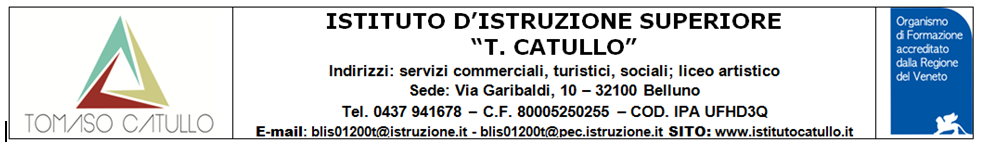 Al DS dell’I.I.S. ”T. Catullo” di BellunoScuola Polo per la Formazione – Ambito 10ALL. 1.DOMANDA DI SELEZIONE PER ATTIVITA’ DI DOCENTI ESPERTI NEI LABORATORI FORMATIVI RIVOLTI AL PERSONALE DOCENTE IN PERIODO DI FORMAZIONE E PROVA1. __l__ sottoscritt_______________________________________________, nat__ a ______________ (prov.___) il ________________ e residente a _______________________ (prov. ____________) in Via_______________, C.F. ___________________,docente  ____________________________________ in servizio/in quiescenza a tempo indeterminato/indeterminato presso l’Istituto _____________________ per l’a. s. 2020/2021 per la disciplina _______________________,chiede di partecipare alla selezione di docenti esperti nei laboratori formativi on-line rivolti al personale docente in periodo di formazione e prova per le seguenti aree tematiche:[     ] Inclusione; Bisogni Educativi Speciali; problematiche relazionali e gestione della classe[     ] Metodologie e tecnologie per la Didattica Digitale Integrata (DDI), la programmazione informatica (coding) e l’uso responsabile di internet da parte degli studenti[  ]Didattica per competenze, con particolare attenzione all’Educazione Civica intesa come insegnamento trasversale al curricolo. La valutazione degli apprendimenti (per la scuola Primaria: focus sulla valutazione finale degli apprendimenti, ai sensi del D.L. 8 aprile 2020, n. 22, art. 1, c. 2bis)2. __l__ sottoscritt__ _______________________________________________ dichiara di accettare quanto di seguito indicato nel bando:predisporre una proposta progettuale di attività di laboratorio in modalità online, utilizzando la Piattaforma messa a disposizione dalla Scuola Polo (G Suite); rendersi disponibile per più giorni, al fine di permettere l’erogazione del servizio di formazione per tutti i partecipanti; predisporre il materiale didattico necessario allo svolgimento dei laboratori;  consegnare l’autorizzazione all’eventuale incarico del superiore gerarchicoinviare alla Scuola Polo il materiale eventualmente da diffondere ai corsisti tramite G Suite d’Istituto.compilare ed inviare al Dirigente Scolastico della Scuola Polo una relazione conclusiva delle attività di formazione attuate.3. __l__ sottoscritt__ allega la propria proposta progettuale relativa ai laboratori richiesti – abstract (ALL. 2) e la liberatoria (ALL. 3)Belluno lì __.__.____In fede(firma del candidato)